18 НОЯБРЯ - ДЕНЬ РОЖДЕНИЯ ДЕДА МОРОЗА В ГРУППЕ «СОЛНЫШКО»Цель: Ознакомление детей с праздником День рождения Деда Мороза, с историей возникновения и традициями этого праздника. Задачи: Формировать интерес детей к созданию общего рисунка для Деда Мороза.Развивать логическое мышление, творческое воображение, внимание.Воспитывать уверенность, самостоятельность в художественном поиске и при воплощении замыслов.Закрепить знания о зиме как о времени года; продолжать учить выделять ее основные признаки. Ход занятия:Воспитатель: Доброе утро, ребята! Ребята, мне сегодня на электронную почту пришло приглашение на День рождения от одного очень известного волшебника, которого любят и очень ждут все дети на свете. Хотите узнать, от кого оно? Послушайте загадку:Самый добрый в мире дедВ шубу - валенки одет.Бородой седой заросНаш любимый… (ответы детей) Правильно, Дед Мороз!Воспитатель: А вы знаете, какой сегодня день? Сегодня 18 ноября. И в этот день, оказывается, у Деда Мороза День рождения.Воспитатель: А как вы думаете, почему День рождения Деда Мороза именно сегодня, поздней осенью? (Как раз в это время в Великом Устюге начинаются настоящие морозы, и в свои права вступает матушка Зима).Воспитатель: А как мы узнаем, что наступила зима? 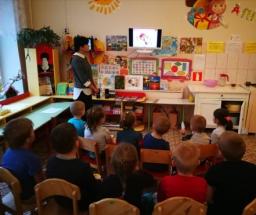 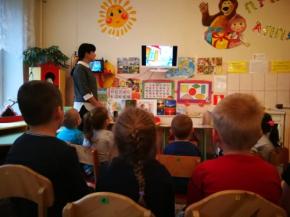 Просмотр видеоролика «Зима»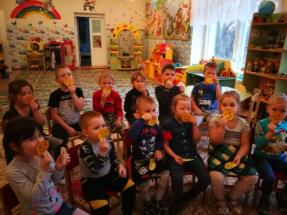 Игра «Я люблю зиму потому что…»Сказка «Как появился Дед Мороз». (Автор сказки Александр Слащёв)В далёкие давние времена жил на свете мальчик. И был этот мальчик круглым сиротой. Никто никогда не говорил ему ласковых слов, никто никогда не дарил ему даже простой конфеты. Мальчик не жаловался и ничего не просил. Шло время: мальчуган стал юношей, потом мужчиной, а потом поседел и превратился в дедушку. Однажды (это случилось в ночь под новый год) он горько вздохнул и впервые в своей жизни сказал: «Эх, видимо никто никогда мне ничего не подарит!» Услышал этот вздох Великий повелитель сказок и тут же принёс в дом «мальчика» огромное множество игрушек и сладостей.Но мальчик стал уже дедушкой, седым дедушкой с большой и длинной бородой. Он посмотрел на подарки и тихо молвил: «Спасибо тебе, Повелитель сказок, за доброту, за ласку! Но что мне делать со всеми этими машинками, куклами, конфетами? Мне они уже не нужны. Я теперь даже шоколад с мармеладом не люблю. А знаешь что? Раздам - ка я всё детям!!!» Взял он мешок с подарками, посох (чтоб быстрее идти), надел тёплую шубу, шапку, да и пошёл на ночь, глядя в те дома, где жили мальчишки и девчонки. Увидев это, Повелитель сказок очень обрадовался.– С этой поры наделяю тебя непомерной волшебной силой! – громогласно объявил он – быть тебе навсегда моим первым помощником! Каждый год будешь ты приходить в гости к людям, совершать чудеса и дарить детям, всем без исключения, подарки! А звать тебя будем Дедом Морозом!Воспитатель: Кто знает, где родина Деда Мороза? (ответы детей) Родина Дед Мороза город Великий Устюг.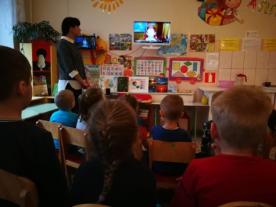 Просмотр видеоролика «Резиденция российского Деда Мороза в Великом Утюге»Воспитатель: Ребята, давайте поиграем в любимую игру Деда Мороза «Снежинка, вьюга, сугроб» 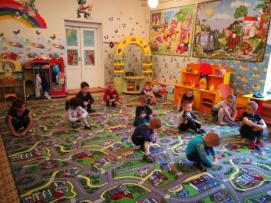 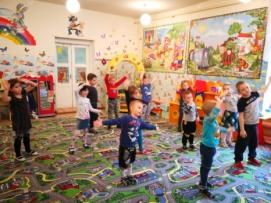 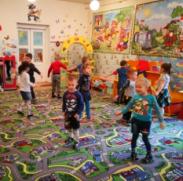 Игровая задача: На слово «Сугроб» дети изображают сугроб, садясь на корточки и обняв колени; на слово «Снежинка» - кружатся вокруг себя, на слово «Вьюга» - качают поднятыми вверх руками из стороны в сторону. Родина Деда Мороза – Устюг!Там он родился средь ветров и вьюг.Там он живет средь искристых снегов,Среди сосулек и холодов.Мы с днем рожденья его поздравляемВстречи скорейшей чудесной желаем!Будем его с нетерпением ждатьПраздник прошедший весь год вспоминать.Воспитатель: Ребята, на день рождения принято дарить подарки. - Как же нам поздравить Деда Мороза с праздником? -Что можно подарить Дедушке? (варианты детей) Воспитатель: В день рождения принято говорить имениннику приятные слова, комплименты. Давайте подарим дедушке добрые слова. 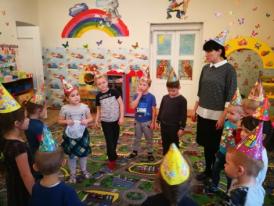 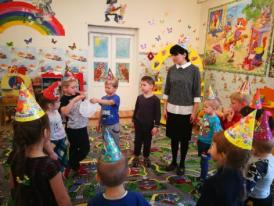 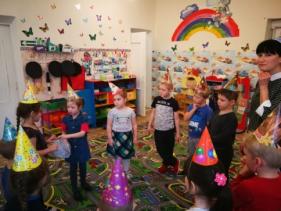 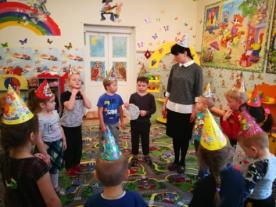 Дети встают в круг, передают друг другу снежинку и говорят добрые сова.- Дед Мороз какой? (добрый, красивый, большой и т. д.)Воспитатель: Давайте и мы его поздравим и сделаем подарок! Самый лучший – подарок, сделанный своими руками. Мы сделаем с вами для Дедушки Мороза большую открытку. Для этого нам понадобится большой лист – ватман, цветные карандаши, клей и вата.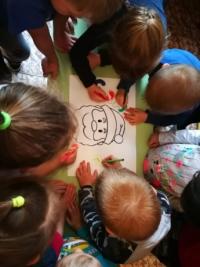 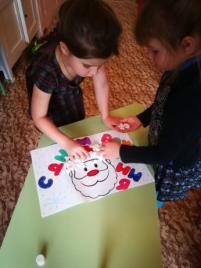 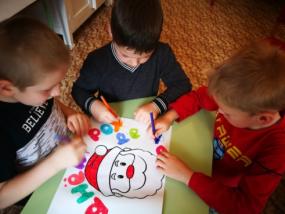 Дети раскрашивают буквы, изображение Деда Мороза. А бороду украшают из ватных шариков.Воспитатель: Ребята, давайте посмотрим какая красивая и необычная открытка у нас получилось. 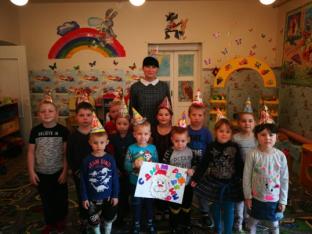 Дед Мороз обрадуется нашему подарку, ведь она была сделана своими руками и с большой любовью!